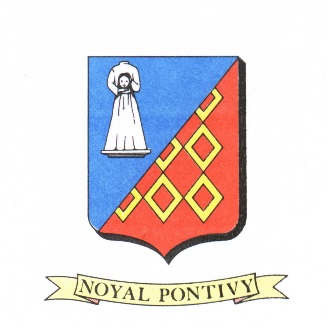 AUTORISATION PUBLICATION MARIAGEBulletin municipal, presse et versions numériquesde la commune de Noyal-PontivyNous soussigné(e)s :Nom et Prénom(s):Domicile : EtNom et Prénoms : Domicile : Date du mariage : Téléphone : Merci de cocher votre choix : Autorisons N’autorisons pasla commune de Noyal-Pontivy à faire paraître gratuitement dans le bulletin municipal NOAL-PONDI INFOS, la presse et versions numériques (site internet de la commune, www.noyal-pontivy.fr, réseaux sociaux…) : la date de notre mariage et nos noms et prénoms.Fait à :  Le Signatures obligatoires des deux mariésImportant : Cette publication gratuite n’est pas automatique, elle ne sera réalisée que si vous contactez le service État-Civil.Cette attestation ne peut être utilisée à d’autres fins que les publications énoncées ci-dessus.Merci de faire parvenir ce document au service État-Civil de la mairie de Noyal-Pontivy.(horaires du lundi au vendredi de 8h30-12h et de 13h30-17h30 et le samedi de 9h à 12h)ou par e-mail : etat-civil@noyal-pontivy.frToute demande incomplète ne pourra être prise en compte.